Price List For Members and Non-Members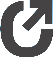 Product NumberPRODUCT DESCRIPTIONMember PriceNon-Member Price